Структура отчёта по результатам самообследования                       МАДОУ д/с № 78 за 2016-2017 учебный год      I. Аналитическая часть.1.1 .  Цель проведения самообследования.1.2 .  Общая характеристика ДОУ.      1.3.   Режим работы ДОУ.      1.4.  Основные виды деятельности ДОУ.      1.5.  Цели деятельности учреждения.      II. Результаты анализа показателей деятельности.           - Система управления организацией.-  Содержание образовательной деятельности.-  Образовательные программы и педагогические технологии,  реализуемые в ДОУ. -  Образовательная программа ДОУ. - Модель образовательного процесса ДОУ. -  Дополнительное образование в ДОУ. -  Установление внешних связей. -  Организация образовательного процесса. -  Организация в ДОУ предметно-развивающей среды. -  Взаимодействие с родителями воспитанников. -  Качество подготовки обучающихся. -  Качество кадрового обеспечения. - Материально-техническая база ДОУ. - Функционирование внутренней  системы оценки качества  образования.III. Показатели деятельности подлежащие самообследованию.            - Общие сведения о дошкольном образовательном учреждении.            - Качество реализации основной образовательной программы  	дошкольного образования.  - кадровое обеспечение учебного процесса. -  инфраструктура дошкольного образовательного учреждения.	Отчет о результатах  самообследования муниципального автономного дошкольного образовательного учреждения города Калининграда детский сад №78за 2016-2017 учебный годI  Аналитическая часть      Целями проведения самообследования ДОУ являются обеспечение доступности и открытости информации о деятельности ДОУ. В процессе самообследования были проведены оценка образовательной деятельности, системы управления ДОУ, содержания и качества подготовки воспитанников, организация воспитательно-образовательного процесса, анализ движения воспитанников, качества кадрового, учебно-методического, библиотечно-информационного обеспечения, материально-технической базы, функционирования  внутренней системы оценки качества образования, анализ показателей деятельности ДОУ. 
    Адреса мест осуществления образовательной деятельности:
 Россия,  г. Калининград,  ул.  Камская,  2-г (корпус 1)
 Россия,  г. Калининград,  ул. Книжная,  д. 1-а  (корпус 2).
            Учреждение в своей деятельности руководствуется Федеральным законом «Об образовании в Российской Федерации», Федеральным законом «Об автономных учреждениях», другими федеральными законами Российской Федерации, указами и распоряжениями Президента Российской Федерации, постановлениями и распоряжениями Правительства Российской Федерации, региональными нормативными правовыми актами, решениями органов местного самоуправления городского округа «Город Калининград» и настоящим Уставом.Учреждение является некоммерческой организацией, созданной  городским округом «Город Калининград»  для выполнения работ, оказания услуг в целях реализации прав граждан на дошкольное образование, гарантии общедоступности и бесплатности дошкольного образования, осуществление присмотра и ухода за детьми.   В 2016 -2017году функционировали 10 возрастных групп и 2 группы КП:2-младшая группа "Карапуз"2-младшая группа "Карапузы"Средняя группа "Матрёшка"Старшая группа "Звездочка"Старшая группа "Фантазеры"Старшая группа "Дружная семейка"Средняя группа "Буратино" Подготовительная группа "Сказка"Средняя группа "Дельфинчик"Средняя группа "АБВГДйка"Группа КП «Развития» (корпус 1)Группа КП «Развития» (корпус 2)Списочный состав детей - 284 + 20 (КП «Развития» охваченные дошкольным образованием)    Всего сотрудников – 62 человек, из них  педагогических кадров – 26 человека.Режим работы ДОУ: пятидневная рабочая неделя.График работы: с 7.00-19.00 Нерабочие дни - суббота и воскресенье, а так же праздничные дни, установленные законодательством РФ.Режим пребывания детей  в дошкольном учреждении  Дни недели. Время пребывания детейПонедельник с 7.00 до 19.00Вторник с 7.00 до 19.00Среда с 7.00 до 19.00Четверг с 7.00 до 19.00Пятница с 7.00 до 19.00   Режим пребывания детей, посещающих адаптационно-прогулочную   группу КП   понедельник- пятница с 07.00 до 11.30.Основные виды деятельности ДОУ: - реализация основной образовательной программы дошкольного образования в группах общеразвивающей направленности; - воспитание, обучение и развитие, а также присмотр, уход и оздоровление детей в возрасте от 2-х месяцев до 7 лет; - оказание государственной услуги по предоставлению дошкольного образования; - оказание государственной услуги по уходу за детьми дошкольного возраста; - материально-техническое обеспечение и оснащение образовательного процесса, оборудование помещений в соответствии с государственными и местными нормами и требованиями, осуществляемые в пределах собственных финансовых средств; - предоставление Учредителю и общественности ежегодного отчета о поступлении и расходовании финансовых и материальных средств, а также отчета о результатах самооценки деятельности Учреждения (самообследования); - использование и совершенствование методик образовательного процесса и образовательных технологий; - разработка и утверждение образовательных программ и учебных планов; - создание в Учреждении необходимых условий для работы подразделений медицинских учреждений, контроль их работы в целях охраны и укрепления здоровья детей и работников Учреждения; - обеспечение функционирования системы внутреннего мониторинга качества образования в Учреждении; - обеспечение создания и ведения официального сайта Учреждения в сети Интернет; - организация питания детей; - медицинская деятельность для реализации цели и задач УчрежденияЦелями деятельности Учреждения являются:- формирование общей культуры, развитие физических, интеллектуальных, нравственных, эстетических и личностных качеств, формирование предпосылок учебной деятельности, сохранение и укрепление здоровья воспитанников;- разностороннее развитие детей дошкольного возраста с учетом их возрастных и индивидуальных особенностей, в том числе достижение детьми дошкольного возраста уровня развития, необходимого и достаточного для успешного освоения ими образовательных программ начального общего образования, на основе индивидуального подхода к детям дошкольного возраста и специфичных для детей дошкольного возраста видов деятельности;- формирования и развития творческих способностей воспитанников, удовлетворение их индивидуальных потребностей в интеллектуальном, нравственном и физическом совершенствовании, формирование культуры здорового и безопасного образа жизни, укрепления здоровья, организации их свободного времени;- адаптации к жизни в обществе, а также выявления и поддержки детей, проявивших выдающиеся способности  II.  Результаты анализа показателей деятельности2.1.Система управления организацииУправление Учреждением осуществляется в соответствии с законодательством Российской Федерации, на основе сочетания принципов единоначалия и коллегиальности. Единоличным исполнительным органом Учреждения является  заведующий, который осуществляет руководство деятельностью Учреждения. В Учреждении сформированы коллегиальные органы управления, к которым относятся:- общее собрание работников;- педагогический совет;- наблюдательный совет.Коллегиальные органы Учреждения, предусмотренные настоящим уставом, не обладают самостоятельным правом выступления от имени Учреждения.Общее собрание работников выражает мнение всех работников Учреждения,  участвующих своим трудом в реализации уставных задач Учреждения. Полномочия трудового коллектива Учреждения осуществляются общим собранием  работников.Педагогический совет – коллегиальный орган управления, объединяющий педагогических работников Учреждения.Педагогический совет  создается в целях развития и совершенствования учебно – воспитательного процесса, повышения профессионального мастерства и творческого роста педагогических работников. Срок полномочий педагогического совета  составляет один учебный год.К компетенции педагогического совета относится:- принятие решений по выбору направлений воспитательно – образовательной деятельности Учреждения;- выбор и анализ работы, программ воспитания и обучения детей;- обсуждение и разработка  программ, программы развития Учреждения;- рассмотрение учебных планов и программ для использования в Учреждении;- рассмотрение и обсуждение методических направлений работы с детьми в различных группах, а также  все вопросы содержания, методов и форм воспитательного и образовательного процесса;- утверждение годового плана работы Учреждения;- рассмотрение вопросов повышения квалификации и переподготовки кадров,  награждения почетными грамотами;- организация дополнительных образовательных услуг;- осуществление контроля выполнения воспитательно – образовательной деятельности Учреждения;- внесение предложение по изменению и дополнению Устава Учреждения;- разработка, согласование локальных нормативных актов УчрежденияВ целях учета мнения родителей (законных представителей) воспитанников и педагогических работников по вопросам управления Учреждения и при принятии Учреждением локальных нормативных актов, затрагивающих их права и законные интересы, по инициативе родителей (законных представителей) воспитанников и педагогических работников в Учреждении:Учреждение руководствуется следующими  локальные нормативные акты по основным вопросам организации и осуществления образовательной и воспитательной деятельности, в том числе которые регламентируют:- правила приема воспитанников;- режим дня  и занятий воспитанников;-  правила внутреннего трудового распорядка;-  порядок деятельности комиссии по урегулированию споров;-  порядок оказания платных услуг;- аттестацию педагогических работников в целях подтверждения соответствия занимаемым ими должностям;-  нормы профессиональной этики педагогических работников; и др.Учреждение формирует открытые и общедоступные информационные ресурсы, содержащие информацию о его деятельности, и обеспечивает доступ к таким ресурсам посредством размещения их в информационно-телекоммуникационных сетях, в том числе на официальном сайте Учреждения в сети Интернет  78detsad.ru2. 2.Образовательная деятельность2.1.      Содержание образовательной деятельности       В ДОУ реализуются современные образовательные программы и методики дошкольного образования, используются информационные технологии, создана комплексная система планирования образовательной деятельности с учетом направленности реализуемой образовательной программы, возрастных особенностей воспитанников, которая позволяет поддерживать качество подготовки воспитанников к школе на достаточно высоком уровне. Содержание программы соответствует основным положениям возрастной психологии и дошкольной педагогики, выстроено с учетом принципа интеграции образовательных областей в соответствии с возрастными возможностями и особенностями воспитанников, спецификой и возможностями образовательных областей.        Программа основана на комплексно-тематическом принципе построения образовательного процесса, предусматривает решение программных образовательных задач в совместной деятельности взрослого и детей и самостоятельной деятельности детей не только в рамках непосредственно образовательной деятельности, но и при проведении режимных моментов в соответствии со спецификой дошкольного образования. Программа составлена в соответствии с образовательными областями: «Физическое развитие», «Социально-коммуникативное развитие», «Познавательное развитие», «Художественно-эстетическое развитие», «Речевое развитие». Реализация каждого направления предполагает решение специфических задач во всех видах детской деятельности, имеющих место в режиме дня дошкольного учреждения: режимные моменты, игровая деятельность, специально организованные традиционные   мероприятия,   индивидуальная   и   подгрупповая   работа,    самостоятельная деятельность, проектная деятельность, опыты и экспериментирование.       Содержание образовательного процесса в МДОУ определяется образовательной программой, разработанной в соответствии с федеральным государственным образовательным стандартом дошкольного образования, с учетом примерной основной образовательной программы дошкольного образования, а также комплексной образовательной программы дошкольного образования.                                                                         Основные образовательные программы, реализуемые в 2016-2017 учебном году:«Детство: примерная основная общеобразовательная программа дошкольного образования» Т.И. Бабаевой«Физическая культура – дошкольникам: Программа и программные требования» Л.Д. Глазыриной.«Система коррекционной работы» Н.В. Нищевой«Программа художественного воспитания, обучения и развития детей 2-7 лет «Цветные ладошки» И.А. Лыковой«Развитие речи детей 3-5 лет» О.С. Ушаковой«Развитие речи детей 5-7 лет» О.С. Ушаковой«Ладушки» И.М. Каплуновой            Педагогические технологии:—  эдоровьесберегающие технологии— проектный метод— личностно – ориентированная технология  — проблемный метод обучения — информационно-коммуникационные технологииОбразовательная программа ДОУ:-  соответствует принципу развивающего образования, целью которого является развитие ребенка;-   сочетает принципы научной обоснованности и практической применимости;-  соответствует критериям полноты, необходимости и достаточности;  -  обеспечивает единство воспитательных, развивающих и обучающих целей и задач процесса образования детей дошкольного возраста, в процессе реализации которых формируются такие знания, умения и навыки, которые имеют непосредственное отношение к развитию детей дошкольного возраста;-   строиться с учетом принципа интеграции образовательных областей в соответствии с возрастными возможностями и особенностями воспитанников, спецификой и возможностями образовательных областей;-   основывается на комплексно-тематическом принципе построения образовательного процесса;-  предусматривает решение программных образовательных задач в совместной деятельности взрослого и детей и самостоятельной деятельности детей не только в рамках непосредственно образовательной деятельности, но и при  проведении режимных моментов в соответствии со спецификой дошкольного образования;-   предполагает построение образовательного процесса на адекватных возрасту формах работы с детьми.  - обеспечивает разностороннее развитие детей с учётом их индивидуальных и возрастных особенностей, достижение уровня развития необходимого и достаточного для успешного овладения программ начального общего образования.Воспитательно–образовательный процесс в дошкольном учреждении строится с учетом соответствия личностно-ориентированной модели образования. При организации и реализации воспитательно-образовательного процесса  (деятельности) наблюдается триединство: воспитание - обучение - развитие. Модель образовательного процессаОбразовательный процесс в течение дня включает три блока:  Первый блок: утренний образовательный блок с 7.00 до 9.00 включает в себя: взаимодействие с семьями детей по реализации основной общеобразовательной программы дошкольного образования; самостоятельную деятельность детей; образовательную деятельность, осуществляемую в процессе организации различных видов детской деятельности (игровой, коммуникативной, трудовой, познавательно-исследовательской, продуктивной, музыкально-художественной, чтения); образовательную деятельность, осуществляемую в ходе режимных моментов.  Второй блок: развивающий блок с 9.00 по 11.00 представляет собой образовательную деятельность, осуществляемую в процессе организации различных видов детской деятельности (игровой, коммуникативной, трудовой, познавательно-исследовательской, продуктивной, музыкально-художественной, чтения), а также организованное обучение в форме занятий (игр-занятий).  Третий блок: вечерний блок с 15.30 до 19.00 включает в себя: самостоятельную деятельность детей; образовательную деятельность, осуществляемую в процессе организации различных видов детской деятельности (игровой, коммуникативной, трудовой, образовательно-исследовательской, продуктивной, музыкально-художественной, чтения); образовательную деятельность, осуществляемую в ходе режимных моментов; взаимодействие с семьями детей по реализации основной общеобразовательной программы дошкольного образования.В ДОУ реализуются современные образовательные программы и методики дошкольного образования, используются информационные технологии, создана комплексная система планирования образовательной деятельности с учетом направленности реализуемой образовательной программы, возрастных особенностей воспитанников, которая  позволяет поддерживать качество подготовки воспитанников к школе на достаточно высоком уровне.  Дополнительное образование воспитанников.Развитие системы дополнительного образования детей в МАДОУ д/с № 78  зависит от успешности решения целого ряда задач организационного, кадрового, программно-методического, психологического характера. Проведенные в 2016-2017 учебном году  изучения запросов  родителей                          ( законных представителей) воспитанников,  анализ кадровых и материально-технических возможностей  МАДОУ позволили  определить приоритетное направление  дополнительного образования. На 2017-2018 учебный год такими направлением являются: художественное направление; физкультурно-спортивное, социально-педагогическоеСтруктура  дополнительного образования в МАДОУ д/с № 78                                                                                                                                                              На каждый вид дополнительного образования разработана программа, ведется анализ их эффективности. УСТАНОВЛЕНИЕ ВНЕШНИХ СВЯЗЕЙ: С образовательными учреждениями:      - КОИРО      - ЦИТОИС       - Эколого-биологический центр      - МАОУ СОШ  № 39      - МАОУ СОШ  № 3, № 28       - МАУ «Учебно-методический образовательный центр»С учреждениями культуры:      - Художественная галерея      - Музей мирового океана      - Калининградская областная филармония      - Калининградская детская музыкальная школа      - Историко-художественный музей     - Детская библиотека им С. Михалкова С учреждениями здравоохранения      - Детская поликлиника  № 4                                                                                                                        С общественными и государственными организациями и учреждениями      - центр занятости населения;      - Магазин «Дошкольник  + » 2.2.2 Организация образовательного процесса  Учебный план составлен в соответствии с современными дидактическими, санитарными и методическими требованиями, содержание выстроено в соответствии с ФГОС.  При составлении плана учтены предельно допустимые нормы учебной нагрузки.  Организованная в ДОУ предметно-развивающая среда инициирует познавательную и творческую активность детей,  предоставляет ребенку свободу выбора форм активности, обеспечивает содержание разных форм детской деятельности, безопасна и комфорта, соответствует интересам, потребностям и возможностям каждого ребенка, обеспечивает гармоничное отношение ребенка с окружающим миром. Понятие предметно-развивающая среда определяется как «система материальных объектов деятельности ребенка, функционально моделирующая содержание его духовного и физического развития»  (С. Л. Новоселова). Организация развивающей среды в ДОУ с учетом ФГОС строится таким образом, чтобы дать возможность наиболее эффективно развивать индивидуальность каждого ребёнка с учётом его склонностей, интересов, уровня активности.
      Развивающая среда  оснащена элементами, стимулирующими познавательную, эмоциональную, двигательную деятельность детей.
Предметно-развивающая среда организуется так, чтобы каждый ребенок имел возможность свободно заниматься любимым делом. Размещение оборудования по секторам (центрам развития) позволяет детям объединиться подгруппами по общим интересам: конструирование, рисование, ручной труд, театрально-игровая деятельность, экспериментирование. В группах ДОУ имеются материалы, активизирующие познавательную деятельность: развивающие игры, технические устройства и игрушки, модели, предметы для опытно-поисковой работы-магниты, увеличительные стекла, пружинки, весы, мензурки и прочее; большой выбор природных материалов для изучения, экспериментирования, составления коллекций.    Взаимодействие с родителями коллектив МАДОУ № 78 строит на принципе сотрудничества. 
При этом решаются приоритетные задачи:повышение педагогической культуры родителей;приобщение родителей к участию в жизни детского сада;изучение семьи и установление контактов с ее членами для согласования воспитательных воздействий на ребенка.  Для решения этих задач используются различные формы работы:групповые родительские собрания, консультации;проведение совместных мероприятий для детей и родителей;анкетирование;наглядная информация;показ занятий для родителей;выставки совместных работ;посещение открытых мероприятий и участие в них;заключение договоров с родителями вновь поступивших детей  Работает консультативная служба специалистов: учителя-логопеда и заместителя заведующей по воспитательно-методической работе. Образовательная деятельность осуществляется в процессе организации различных видов детской деятельности, образовательной деятельности, осуществляемой в ходе режимных моментов, самостоятельной  деятельности, взаимодействия с семьями детей. Основной формой работы с детьми дошкольного возраста и ведущим видом деятельности для них является игра. Образовательный процесс реализуется в адекватных дошкольному возрасту формах работы с детьми.  В течение учебного года в методическом кабинете организовывались постоянно действующие выставки новинок методической литературы, тематические и по запросам педагогов,  постоянно оформлялись стенды информации.   2.2.3 Качество подготовки обучающихся   На основании Федерального государственного образовательного стандарта дошкольного образования, утвержденного Приказом Министерства образования и науки Российской Федерации от 17.10.2013 № 1155, в целях оценки эффективности педагогических действий и лежащей в основе их дальнейшего планирования проводилась оценка индивидуального развития детей. Результаты педагогического анализа показывают преобладание детей с высоким и средним уровнями развития, что говорит об эффективности педагогического процесса в МАДОУ.    Результатом осуществления воспитательно-образовательного процесса явилась качественная подготовка детей к обучению  в школе. Готовность дошкольника к обучению в школе характеризует достигнутый уровень психологического развития накануне поступления в школу.Хорошие результаты достигнуты благодаря использованию в работе методов, способствующих развитию самостоятельности, познавательных интересов детей, созданию проблемно-поисковых ситуаций и обогащению предметно-развивающей среды.      Основная образовательная программа ДОУ реализуется в полном объеме. Результаты итогового мониторинга образовательного процесса  МАДОУ д\с №78   за 2016-2017 учебный год ( по 5-ти бальной системе)Результаты реализации программ дополнительного образования2.3. Качество кадрового обеспечения Дошкольное образовательное учреждение  полностью  укомплектовано кадрами .       Работа с кадрами направлена на повышение профессионализма, творческого потенциала педагогической культуры педагогов, оказание методической помощи педагогам.  Составлен план  прохождения аттестации, повышения квалификации педагогов.  В текущем учебном году   курсы повышения квалификации прошли 11 педагогов  ДОУ, 100 % прошли курсовую подготовку по ФГОС.       Педагоги детского сада постоянно повышают свой профессиональный уровень, посещают методические объединения, знакомятся с опытом работы своих коллег и других дошкольных учреждений, приобретают и изучают новинки периодической и методической литературы. Все это в комплексе дает хороший результат в организации педагогической деятельности и улучшении качества образования и воспитания дошкольников.                                 4 педагога - аттестовано на высшую квалификационную категорию;                                                    6 педагогов - аттестовано на первую квалификационную категорию.2.4. Материально-техническая база     В дошкольном учреждении корпуса 1 и 2 создана материально-техническая база для жизнеобеспечения и развития детей, ведется систематически работа по созданию предметно-развивающей среды. Здание детского сада светлое, имеется центральное отопление, вода, канализация, сантехническое оборудование в удовлетворительном состоянии. В четырех групповых  комнатах  спальные комнаты  отделены друг от друга.
В детском саду имеются: групповые помещения, кабинет заведующего, методический кабинет, кабинет учителя - логопеда, изостудия, кабинет дополнительного образования, музыкальный зал, физкультурный зал,  пищеблок, прачечная, медицинский кабинет.Все кабинеты оформлены. При создании предметно-развивающей среды воспитатели учитывают возрастные, индивидуальные особенности детей своей группы. Оборудованы групповые комнаты, включающие игровую, познавательную, обеденную зоны. Группы постепенно пополняются современным игровым оборудованием,  современными информационными  стендами. В корпусе 2 в текущем году оформлена галерея «Наша родина- Россия», отражающая региональный компонент в образовании, и знакомящий детей с Государственными символами России. Предметная среда всех помещений оптимально насыщена, выдержана мера «необходимого и достаточного» для каждого вида деятельности, представляет собой «поисковое поле» для ребенка, стимулирующее процесс его развития и саморазвития, социализации и коррекции. В ДОУ не только уютно, красиво, удобно и комфортно детям, созданная развивающая среда открывает нашим воспитанникам весь спектр возможностей, направляет усилия детей на эффективное использование отдельных ее элементов.   В детском саду имеется фотокамера, которая используется для съемки занятий, мероприятий, утренников. Отснятые материалы эпизодически используются в воспитательной работе. Также в ДОУ имеются 2 мультимедийные установки (проектор).       МАДОУ  д/с № 78  имеет   хорошую материально-техническую базу. У каждой группы свой участок, на которой есть прогулочные веранды, малые игровые формы, где дети играют, учатся, развиваются.     Территории двух корпусов  дошкольного учреждения  хорошо озеленены, с использованием керамических и деревянных малых архитектурных форм созданы тематические уголки на групповых участках   по мотивам сказок «Лиса и журавель», «Избушка Бабы Яги», оформлен уголок «Африка», «Морской пейзаж», «Уголок  леса», «Подворье», «Орнитологическая станция». В текущем году  игровые участки пополнены новыми ландшафтными уголками: «Терем-теремок», «Домик пряничных человечков»,                        «У мельника в гостях», «Кот и мыши» . На территории ДОУ разбиты клумбы, цветники, огород, сиреневая аллея, розарий. Озеленение участка создает благоприятный микроклимат, снижая его запыленность, загазованность, уровень шума. Ежегодно на территории дошкольного учреждения обновляются зеленые насаждения: кустарники, саженцы деревьев, рассада цветов.Кроме этого на территории детского сада находятся и другие разнообразные малые формы, такие как:- архитектурные: выносные бассейны, скамейки, столики, песочницы;-стационарное оборудование: корабль,  качели-балансир, горки-паровозик, слоник.-дизайнерские формы: весёлый пенёк, цапля на болоте, лошадки, олени, аллея Гномов, из спилов деревьев сделаны дорожки-шагайки, уголок «Сельский дворик», скульптуры домашних животных.- декоративные формы: ежик, зайцы, уточка с утятами, грибы, улитки, сова, аист с аистёнком, орёл.На каждом участке имеется песочница. По направлению «Физическое развитие» созданы эффективные и безопасные условия для деятельности воспитанников: спортивный зал, физкультурные уголки во всех группах, спортивная площадка, мини-футбольное поле, игровые площадки.                                                                                                       Деятельность по направлению «Познавательно-речевое развитие» обеспечивается наличием следующих базовых условий:
 - Экологические уголки в группах. 
- Библиотека. 
- В группах: книжные уголки, развивающие игры (математические, речевые, ознакомление с окружающим). 
- Мини-музей: экспонаты – предметы быта русской избы, предметы декоративно-прикладного искусства.
- Цветники,  альпийские горки. На каждом участке отличающиеся индивидуальностью цветникиДля реализации программы по экологическому воспитанию с детьми производится высадка рассады на огороде, систематический уход за растениями, наблюдения, сбор урожая.  Имеются фитогрядки, где произрастают лекарственные растения. - Панно «Созвездие», «Планеты»,  - В коридоре 1 этажа- галерея «Запомни, юный пешеход» - На лестничных маршах  галерея «Дети имеют право» и художественная галерея«Четыре времени года-  На территории детского сада выделено место под автогородок,  на котором обозначены перекресток, проезжая часть, переход, тротуар ,развешены стационарные дорожные знаки и светофор. - Наглядные стенды и видеофильмы.
 Материальной основой по направлению «Художественно-эстетическое развитие» воспитанников являются:
- Музыкальный зал:  музыкальные инструменты: рояль, баян, музыкальные центры, детские музыкальные инструменты, дидактические игры, методическая литература.
 - Изостудия.
- В группах: уголки продуктивной деятельности, игровые уголки, уголки театрализованных и музыкальных игр
Социально-личностное развитие
- кабинет психолога.
-  кабинет логопеда.
Для всестороннего развития воспитанников используются современные технологии: мультимедийная установка, видео- и -аудиотехника.            Обеспечение условий безопасности выполняется локальными нормативно-правовыми документами: приказами, инструкциями, положениями.   В соответствии с требованиями действующего законодательства по охране труда с сотрудниками систематически проводятся разного вида инструктажи: вводный (при поступлении на работу), первичный (с вновь поступившими), повторный, что позволяет персоналу владеть знаниями по охране труда и технике безопасности, правилами пожарной безопасности, действиям в чрезвычайных ситуациях.   С воспитанниками детского сада проводятся беседы по ОБЖ, игры по охране здоровья и безопасности, направленные на воспитание у детей сознательного отношения к своему здоровью и жизни.             Медицинский блок  включает в себя  медицинский, процедурный кабинет и оснащен необходимым медицинским инструментарием, набором медикаментов. Медицинской сестрой ДОУ ведется учет и анализ общей заболеваемости воспитанников, анализ простудных заболеваний.  Проводятся профилактические мероприятия: Медицинской сестрой:осмотр детей во время утреннего приема;антропометрические замерыанализ заболеваемости 1 раз в месяц, в квартал, 1 раз в год;ежемесячное подведение итогов посещаемости детей;лечебно-профилактические мероприятия:2.5.Функционирование внутренней системы оценки качества образованияСистему качества дошкольного образования  мы рассматриваем как систему контроля внутри ДОУ, которая включает себя  интегративные составляющие:Качество научно-методической работы;Качество воспитательно-образовательного процесса;Качество работы с родителями;Качество работы с педагогическими кадрами;Качество предметно-пространственной среды.С целью повышения эффективности учебно-воспитательной деятельности  применяем педагогический мониторинг, который даёт качественную и своевременную информацию, необходимую для принятия управленческих  решений.  В учреждении выстроена четкая система методического контроля и анализа результативности воспитательно-образовательного процесса по всем направлениям развития дошкольника и функционирования ДОУ в целом. Учебно-методическое обеспечение не полностью соответствует ОП ДО ДОУ, ФГОС, условиям реализации основной общеобразовательной программы дошкольного образования.   Приложение N 1Утвержденыприказом Министерства образованияи науки Российской Федерацииот 10 декабря 2013 г. N 1324 ПОКАЗАТЕЛИДЕЯТЕЛЬНОСТИ ДОШКОЛЬНОЙ ОБРАЗОВАТЕЛЬНОЙ ОРГАНИЗАЦИИ, ПОДЛЕЖАЩЕЙ САМООБСЛЕДОВАНИЮМАДОУ д/с № 78  за 2016-2017 у. г.по состоянию на 01.08.2017 г.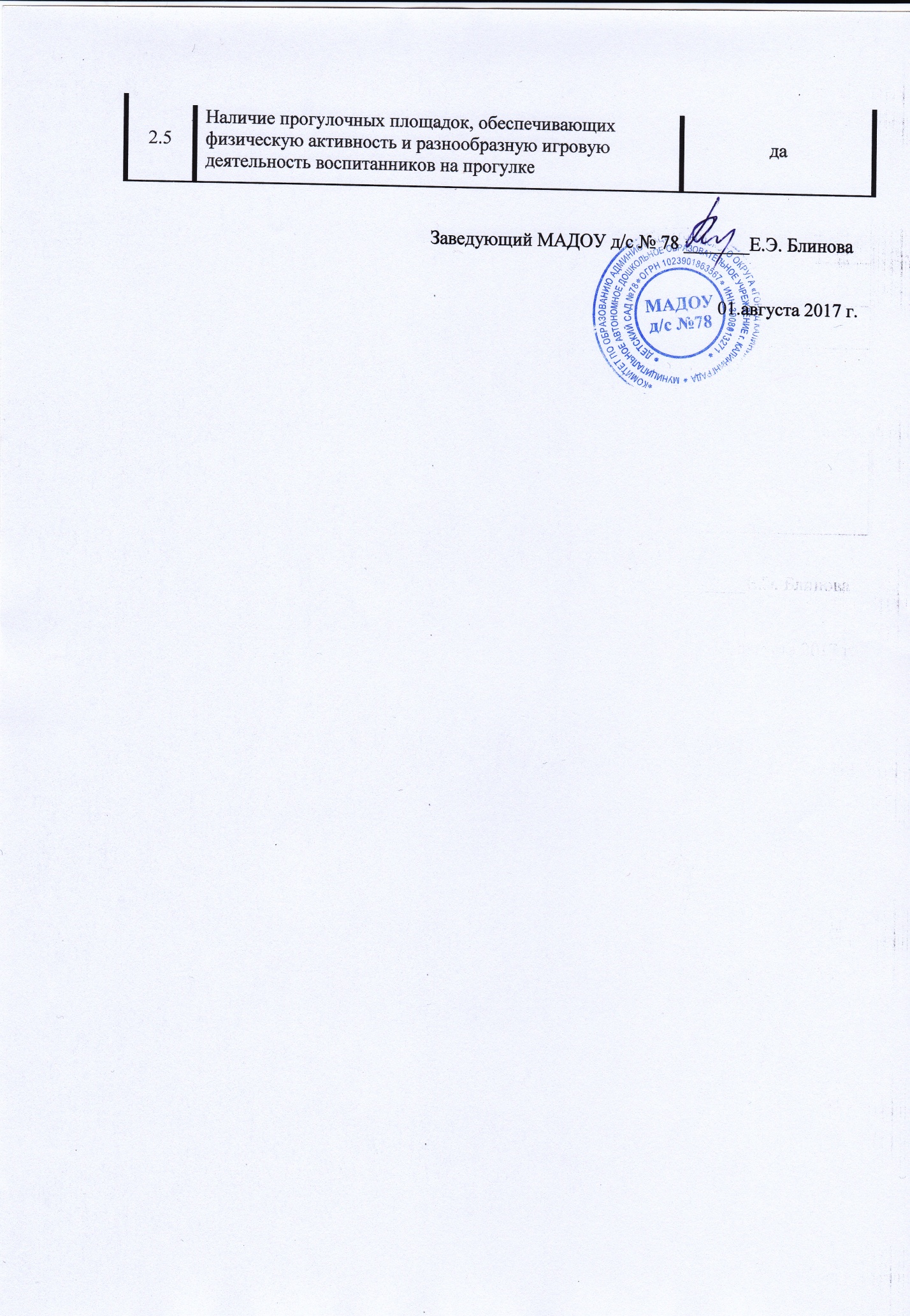 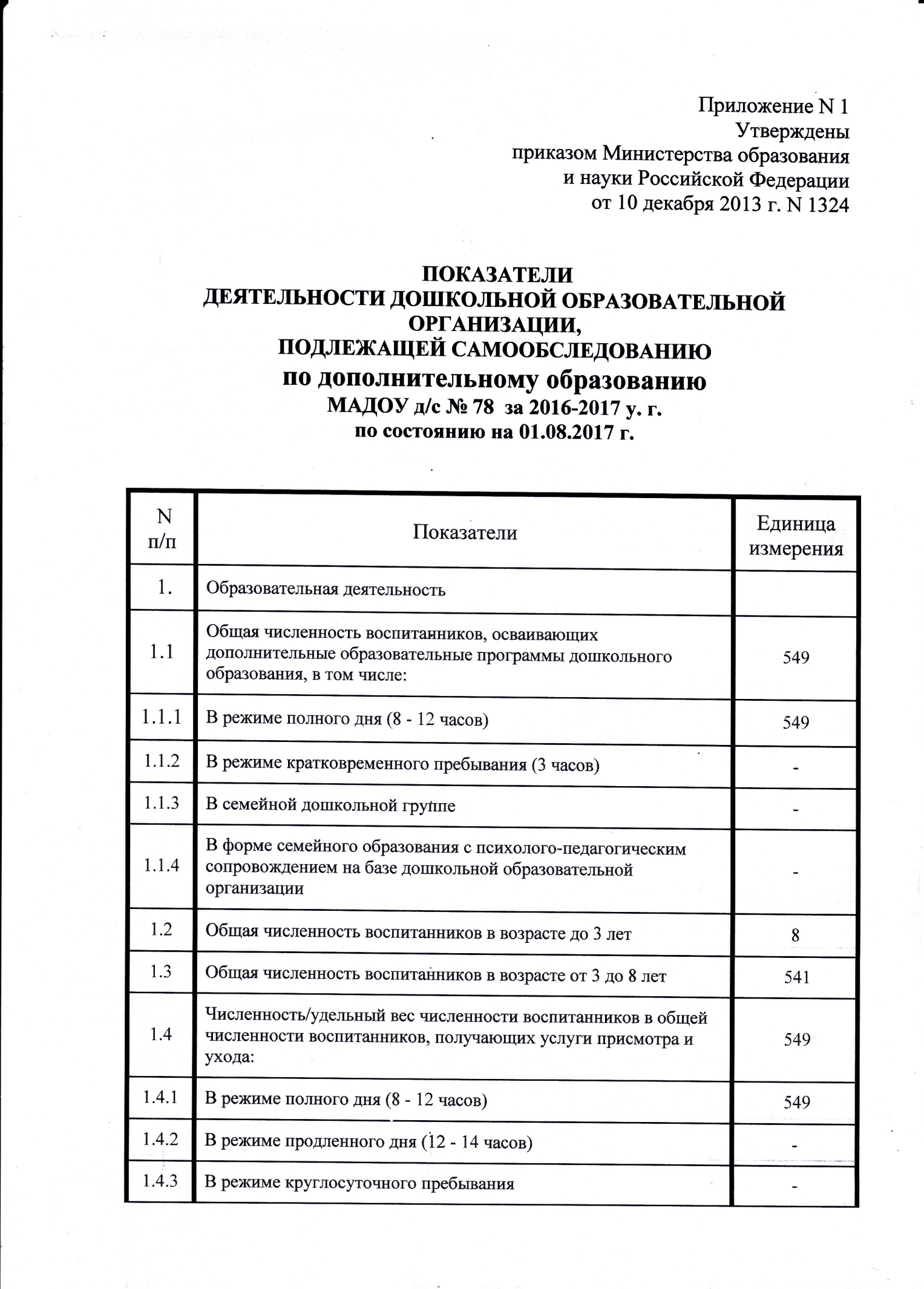 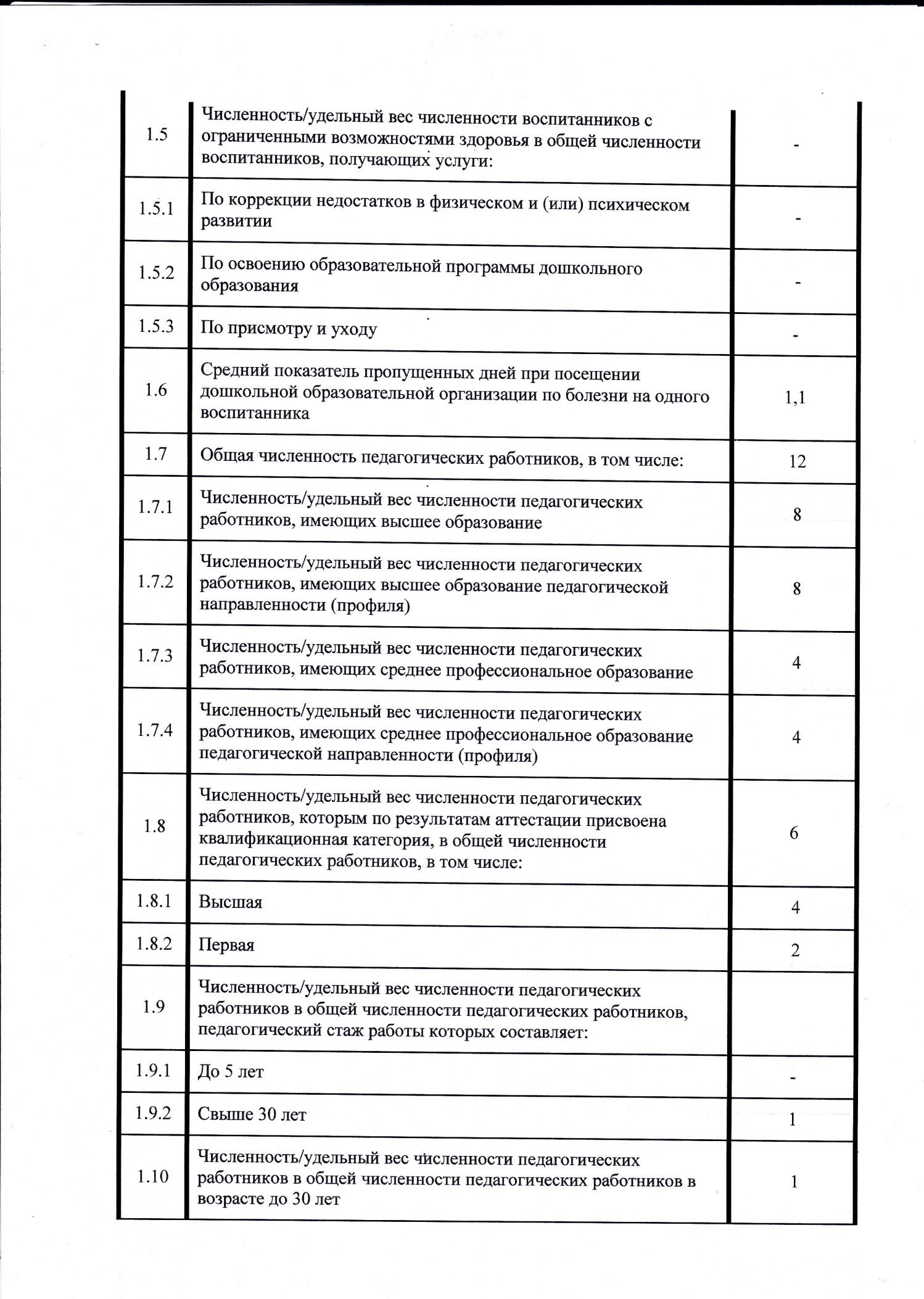 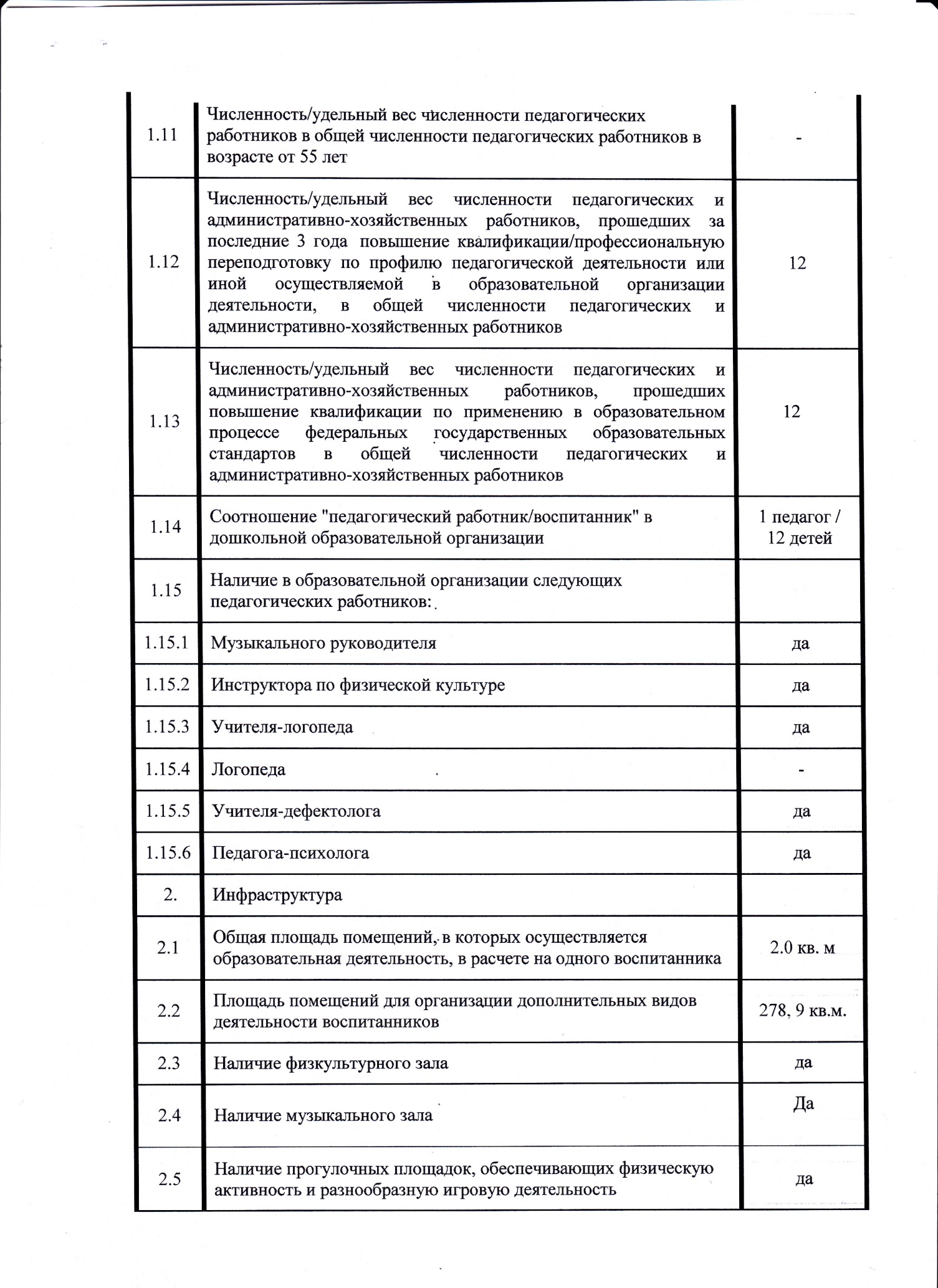 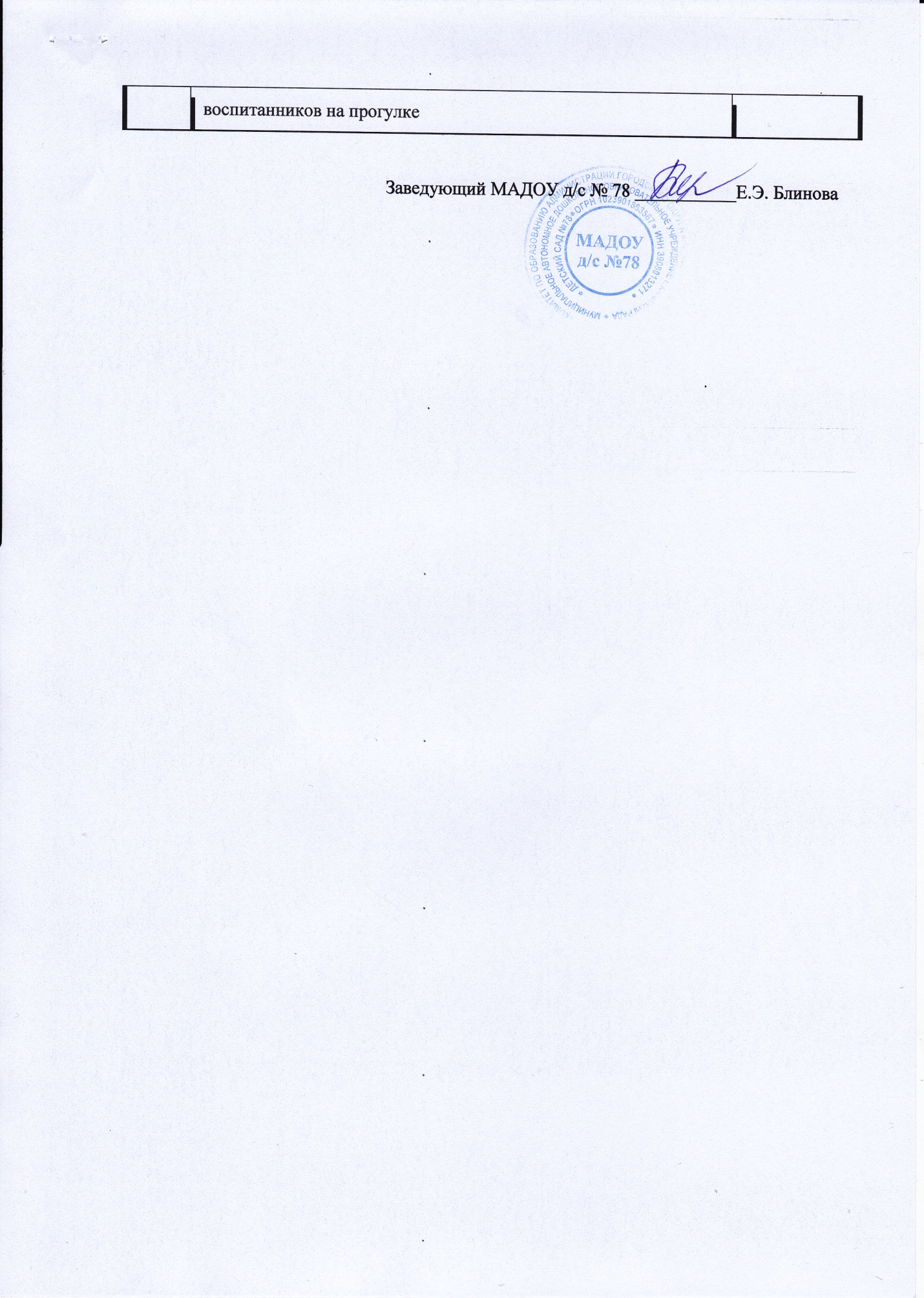 НаправленностьНазваниепрограммыКоличество часов                                  Количество часов                                  Срок реализации программыХудожественная «В царстве красок»641 год1 годХудожественная «Цвет творчества»81 год1 годХудожественная«Серебряные колокольчики»641 год1 годХудожественная«Театр..театр»321 год1 годСоциально-педагогическая«Звуковичок»641 год1 годСоциально-педагогическая«Ладушки-ладошки»641 год1 годСоциально-педагогическая«Мир друзей»321 год1 годСоциально-педагогическая«Поиграй-ка»81 год1 годСоциально-педагогическая«Экологическая гостиная»81 год1 годСоциально-педагогическая«Хочу всё знать»641 год1 годФизкультурно-спортивная«Здоровейка»641 год1 годГруппы  Образовательные области ФГОС ДООбразовательные области ФГОС ДООбразовательные области ФГОС ДООбразовательные области ФГОС ДООбразовательные области ФГОС ДОГруппы  ФизическоеразвитиеХудожественно-эстетическое развитиеРечевоеразвитиеПознаватель-ное развитиеСоциально- коммуникативное развитиеСредний балл по образовательной области3,93,83,93,94,1Младшая группа«Карапуз»4,54,03,94,33,7Средняя группа«Буратино»3,33,63,33,43,6Старшая группа«Дельфинчик»4,54,04,04,24,2  Подготовительная группа«Звездочка»3,94,34,24,14,7Младшая группа«Карапузы»4,32,72,62,42,6Средняя группа«АБВГДйка»3,53.44,34,14,2Средняя группа«Матрёшка»3,64,54,64,54,8Старшая группа«Дружная семейка»3,94,74,64,64,8Старшая группа«Фантазёры»4,13,73,63,84,2Подготовительная группа«Сказка»3,53,44,34,14,2	период	                            уровни %	период	                            уровни %	период	                            уровни %	период	                            уровни %высокий 	средний	 низкий     2015-2016 г.68320     2016-20177129               0 N п/пПоказателиЕдиница измерения 1.Образовательная деятельность1.1Общая численность воспитанников, осваивающих образовательную программу дошкольного образования, в том числе:304 1.1.1В режиме полного дня (8 - 12 часов)284 1.1.2В режиме кратковременного пребывания (3 часов)20 1.1.3В семейной дошкольной группе- 1.1.4В форме семейного образования с психолого-педагогическим сопровождением на базе дошкольной образовательной организации- 1.2Общая численность воспитанников в возрасте до 3 лет51 1.3Общая численность воспитанников в возрасте от 3 до 8 лет253 1.4Численность/удельный вес численности воспитанников в общей численности воспитанников, получающих услуги присмотра и ухода: 3041.4.1В режиме полного дня (8 - 12 часов)284 1.4.2В режиме продленного дня (12 - 14 часов)-1.4.3В режиме круглосуточного пребывания-1.5Численность/удельный вес численности воспитанников с ограниченными возможностями здоровья в общей численности воспитанников, получающих услуги:- 1.5.1По коррекции недостатков в физическом и (или) психическом развитии -1.5.2По освоению образовательной программы дошкольного образования -1.5.3По присмотру и уходу- 1.6Средний показатель пропущенных дней при посещении дошкольной образовательной организации по болезни на одного воспитанника1,1 1.7Общая численность педагогических работников, в том числе:26 1.7.1Численность/удельный вес численности педагогических работников, имеющих высшее образование17 1.7.2Численность/удельный вес численности педагогических работников, имеющих высшее образование педагогической направленности (профиля)15 1.7.3Численность/удельный вес численности педагогических работников, имеющих среднее профессиональное образование9 1.7.4Численность/удельный вес численности педагогических работников, имеющих среднее профессиональное образование педагогической направленности (профиля) 91.8Численность/удельный вес численности педагогических работников, которым по результатам аттестации присвоена квалификационная категория, в общей численности педагогических работников, в том числе:11 1.8.1Высшая5 1.8.2Первая6 1.9Численность/удельный вес численности педагогических работников в общей численности педагогических работников, педагогический стаж работы которых составляет:1.9.1До 5 лет5 1.9.2Свыше 30 лет1 1.10Численность/удельный вес численности педагогических работников в общей численности педагогических работников в возрасте до 30 лет1 1.11Численность/удельный вес численности педагогических работников в общей численности педагогических работников в возрасте от 55 лет2 1.12Численность/удельный вес численности педагогических и административно-хозяйственных работников, прошедших за последние 3 года  повышение квалификации/профессиональную переподготовку по профилю педагогической деятельности или иной осуществляемой в образовательной организации деятельности, в общей численности педагогических и административно-хозяйственных работников29 1.13Численность/удельный вес численности педагогических и административно-хозяйственных работников, прошедших повышение квалификации по применению в образовательном процессе федеральных государственных образовательных стандартов в общей численности педагогических и административно-хозяйственных работников100 % -26 педагогов 100% - 3 административно-хозяйственных работников1.14Соотношение "педагогический работник/воспитанник" в дошкольной образовательной организации1 педагог / 12 детей 1.15Наличие в образовательной организации следующих педагогических работников:1.15.1Музыкального руководителяда1.15.2Инструктора по физической культуреда1.15.3Учителя-логопедада1.15.4Логопеда-1.15.5Учителя-дефектологада1.15.6Педагога-психологада 2.Инфраструктура2.1Общая площадь помещений, в которых осуществляется образовательная деятельность, в расчете на одного воспитанника2.0 кв. м2.2Площадь помещений для организации дополнительных видов деятельности воспитанников278, 9 кв.м. 2.3Наличие физкультурного залада2.4Наличие музыкального залада